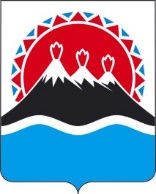 П О С Т А Н О В Л Е Н И ЕПРАВИТЕЛЬСТВА  КАМЧАТСКОГО КРАЯ                   г. Петропавловск-КамчатскийПРАВИТЕЛЬСТВО ПОСТАНОВЛЯЕТ:Внести в приложение к постановлению Правительства Камчатского края от 27.12.2019 № 566-П «Об утверждении Правил формирования, предоставления и распределения субсидий из краевого бюджета бюджетам муниципальных образований в Камчатском крае» следующие изменения:пункт 4 части 9 признать утратившим силу;пункт 2 части 14 изложить в следующей редакции:«2) уровень софинансирования, выраженный в процентах от объема бюджетных ассигнований на исполнение расходного обязательства муниципального образования, предусмотренных в местном бюджете, в целях софинасирования которого предоставляется субсидия, рассчитанного с учетом предельного уровня софинансирования, установленного абзацем вторым части 21 настоящих Правил;»;в абзаце третьем части 17 слова «предусмотренного Порядком распределения и предоставления субсидии» заменить словами «установленного соглашением о предоставлении субсидии»;в части 21:абзац первый признать утратившим силу;в абзаце четвертом слова «определенного в соответствии с Порядком предоставления и распределения субсидий» заменить словами «установленного в Соглашении о предоставлении субсидии»;в части 22 слова «и с учетом уровня софинансирования расходного обязательства муниципального образования из краевого бюджета, определенного Порядком» заменить словами «и с учетом предельного уровня софинансирования из краевого бюджета расходного обязательства муниципального образования, установленного настоящими Правилами».2.  Настоящее постановление вступает в силу после дня его официального опубликования.Пояснительная запискак проекту постановления Правительства Камчатского края «О внесении изменений в приложение к постановлению Правительства Камчатского края от 27.12.2019 № 566-П «Об утверждении Правил формирования, предоставления и распределения субсидий из краевого бюджета бюджетам муниципальных образований в Камчатском крае»	Настоящий проект постановления разработан в целях уточнения отдельных положений Правил формирования, предоставления и распределения субсидий из краевого бюджета бюджетам муниципальных образований в Камчатском крае, утвержденных постановлением Правительства Камчатского края от 27.12.2019 № 566-П (далее – Правила), в части уточнения порядка определения и установления уровня софинансирования из краевого бюджета расходного обязательства муниципального образования.	Так, после принятия указанного проекта постановления уровень софинансирования, выраженный в процентах, будет устанавливаться только в соглашении о предоставлении субсидии, и рассчитываться исходя из методики определения размера, утвержденной порядком предоставления субсидии, с учетом предельного уровня софинансирования из краевого бюджета, установленного Правилами.Реализация настоящего постановления Правительства Камчатского края не потребует дополнительного финансирования из краевого бюджета.Настоящий проект постановления не подлежит оценке регулирующего воздействия, так как не затрагивает вопросы осуществления предпринимательской и инвестиционной деятельности.30 июня 2020 года проект постановления размещен на Едином портале проведения независимой антикоррупционной экспертизы и общественного обсуждения проектов нормативных правовых актов Камчатского края для проведения в срок по 9 июля 2020 независимой антикоррупционной экспертизы.№ О внесении изменений в приложение к постановлению Правительства Камчатского края от 27.12.2019 № 566-П «Об утверждении Правил формирования, предоставления и распределения субсидий из краевого бюджета бюджетам муниципальных образований в Камчатском крае»Временно исполняющий обязанности Председателя Правительства - Первого вице-губернатора Камчатского края[горизонтальный штамп подписи 1]А.О. Кузнецов